	      Groß Schoritz, den 22. März 2019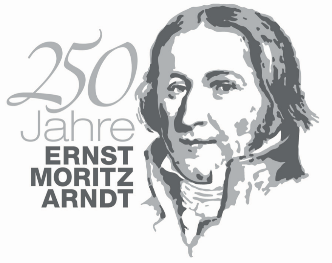 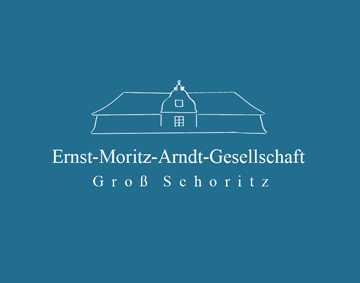 Schaprode-Schatz: Rückblick in Rügens kriegerische GeschichteDr. C. Michael Schirren, Dezernent im Landesamt Kultur und Denkmalpflege, referiert am Samstag, den 13. April 2019, ab 15 Uhr im Arndt-Geburtshaus in Groß Schoritz über „König Blauzahns Silberschatz?". Der reich bebilderte Vortrag zu dem bei Schaprode im vergangenen Jahr entdeckten Silberschatz aus dem 10. Jahrhundert verbindet die jüngste archäologische Sensation auf der Insel Rügen mit versierter Quellenkenntnis. Die sich jetzt abzeichnende wissenschaftliche Aufarbeitung des von ehrenamtlichen Bodendenkmalpflegern im Frühjahr 2018 aufgespürten Silberschatzes erlaube – so die Einladung zu dieser öffentlichen Veranstaltung, sich mit der wirtschaftlichen und kulturellen Situation des südlichen Ostseeraums im Frühmittelalter vertraut zu machen. Hinzu komme, seiner tatsächlichen Verbindung zur Flucht des legendären Dänenkönigs Harald Gormsson (genannt „Blauzahn“) auf den Grund zu gehen. Am Rande dürfte den einen oder anderen Besucher zusätzlich überraschen, dass König Blauzahn auch Namenspatron der modernen Bluetooth-Funktion ist. Für die einladende Arndt-Gesellschaft gehört der Blick in die Insel-Vergangenheit seit Jahren zum festen Bestandteil des jährlich fortgeschriebenen Vortragsprogramms – dies nicht zuletzt, weil Namenspatron Ernst Moritz Arndt, dessen 250. Geburtstag dieses Jahr begangen wird, viele der heute weitgehend verschwundenen Bodendenkmäler noch erlebt und zu Teilen zum Anlass für seine Kunstmärchen genommen habe.  Verantwortlich i. S. d. P.: Klaus-Michael Erben, Co-Vorsitzender der Ernst-Moritz-Arndt-Gesellschaft e.V., Tel.: 0170 7568146 